TİCARİ İŞLETMELERDE VE KÖY TAVUKÇULUĞUNDA NEWCASTLE HASTALIĞI AKTİF SURVEY PROGRAMINewcastle hastalığı kanatlı hayvan yetiştiriciliği yapılan ülkelerde büyük ekonomik problemlere sebep olmakta ve kanatlı ve ürünlerinin ihracatını engellemektedir.Ülkemizde de önemli sorunlara yol bu hastalıktan korunmak için ticari kanatlı işletmelerinde, canlı ve inaktif Newcastle aşılarının kullanılması yanında biyogüvenlik tedbirleri de uygulanmaktadır. Türkiye’de köy tavukçuluğunun doğal yapısı gereği, daha açık ifadeyle, açıkta serbest bulunan köy tavuklarının, yabani kanatlılar ile aynı yaşam alanlarını paylaşması,  Newcastle Hastalığı virüsünün bulaşmasında ve varlığını sürdürmesinde önemli rol oynayabilmektedir.  Hastalığın bulaşması ve yayılmasında önemli rol oynayan köy tavuklarıyla ve yabani kanatlılarla olası temas ve biyogüvenlik önlemlerinin yetersizliği de hastalığın kısa sürede ticari işletmelere bulaşma riskini artırmaktadır. Alınan önlemler ve uygulanan aşılamalar nedeni ile mihrakların hemen hemen tamamı köy tavukçuluğunda görülmekte olup ticari işletmelerde etkin biyogüvenlik tedbirlerinin uygulanması bulaşmayı engellemektedir.Hastalığın uluslararası ticarete engel bir hastalık olması sebebiyle kanatlı işletmelerinde hastalığın var olup olmadığının tespit edilmesi ve düzenli aralıklarla izlenmesi gerekmektedir. Bu amaçla ticari kanatlı işletmeler ile köy tavuklarında aşağıda belirtildiği şekilde survey uygulanacaktır.  SURVEY METODU1-Çalışma Alanı Survey programı tüm ülkedeki durumu tespit etmek üzere hazırlanmıştır. Epidemiyolojik çalışmalar için İl/İlçe Gıda Tarım ve Hayvancılık Müdürlükleri tarafından alınan örnekler, Etlik Veteriner Kontrol Merkez Araştırma Enstitü Müdürlüklüğüne gönderilecektir. Alınan sonuçların raporlanması için Ulusal Referans Laboratuvarı Etlik Veteriner Kontrol ve Merkez Araştırma Enstitü Müdürlüğü görevlendirilmiştir. Çalışma ve örnek alımında ihtiyaç duyulan tüm malzemeler söz konusu Enstitü Müdürlüğü tarafından 15 Mayıs 2015 tarihine kadar İl Müdürlüklerine gönderilecektir. 2- Çalışma PopülasyonuÇalışma popülasyonu evcil kanatlılar (Tavuk, Hindi, Kaz, Ördek) ile sürüler civarındaki güvercinlerdir.Çalışma alanında yer alan mevcut evcil kanatlılar; Her bir ticari işletme ve/veya entegrasyonlardaki bir bağımsız kümeslerde tutulan tüm tavuklar ve güvercinler bir epidemiyolojik ünite (sürü) olarak,  Her bir köydeki tüm kanatlılar ve güvercinler bir epidemiyolojik ünite (sürü) olarak,  tanımlanmıştır. 3- Örnekleme BirimiÇalışma alanında yer alan her bir epidemiyolojik ünite (her bir ticari işletme ve/veya entegrasyonlardaki bir bağımsız kümeste tutulan tüm tavuklar ve güvercinler/köy tavukçuluğunda her bir köy) Birincil Örnekleme Birimi, epidemiyolojik ünitede yer alan her bir kanatlı hayvan da İkincil Örnekleme Birimidir.4- Örnek Büyüklüğü ve MetoduSurvey programında: örnek büyüklüğü, İnfinite populasyon varsayımı,  hastalığın beklenen prevalansını %50 (en yüksek örnek büyüklüğünü elde etmek için) olduğu, Güven Sınırı  %99 ve  +/-  hata payı %5 kabul edilerek, aşağıdaki tabloda yer aldığı gibi 663 olarak belirlenmiştir.Basit Tesadüfi Örnekleme metodu ile belirlenen örnek sayısı 663 olduğunda, çok aşamalı küme örnekleme metodu uygulanacağından, epidemiyolojik ünitede % 15 pozitif hayvan olduğu varsayılarak, % 95 olasılıkla ünitede bulunan en az bir pozitif hayvanı belirlemek üzere her bir sürüden 20 kanatlıdan örnek alınacaktır. Alınacak örnek sayısı 20 olarak kabul edildiğinde yapılan hesaplamalar sonucu 159 sürüden toplam 3180 hayvandan numune alınması yeterli olacaktır. Ancak 159 sürü sayısı yukarı yuvarlanarak, aşağıdaki tabloda yer aldığı gibi 160 olarak, alınacak numune sayısı da 3.200 olarak belirlenmiştir. 5- Örneklem MetoduSurvey programında örneklem metodu olarak çok aşamalı örneklem metodu kullanılacak olup ilk aşamada 160 adet epidemiyolojik ünite (Birincil Örneklem Birimi) seçilmiştir. İkinci aşamada İkincil Örneklem Birimleri (Numune alınacak birey kanatlı hayvanlar) seçimi yapılacaktır. Her epidemiyolojik birimden 20 adet hayvandan numune alınacak olup toplam 160 epidemiyolojik üniteden 3.200 örnek alınacaktır.6- Örneklerin Toplanması ve gönderimiİllerden örnek alınması için rastgele örnekleme metodu ile seçilen epidemiyolojik üniteler (birincil örneklem birimleri) Ek-1’ de yer alan tabloda belirtilmiş olup, seçilen her bir üniteden rastgele örnekleme ile İkincil Örneklem Birimi olarak 20 (Yirmi) kanatlıdan örnek alınacaktır.  Ek-1’ de yer alan tabloda belirtilen ticari işletmeler belirlenirken öncelikle ilde bulunan tüm ticari işletmeler yetiştirme tipine göre (Damızlık, Yumurtacı ve Broiler) numaralandırılacaktır. Tablonun “Köy/İşl.No” sütununda yer alan numaraya denk gelen işletme İkincil Örneklem Birimi olarak kabul edilecek ve işletmenin kümeslerinden rastgele örneklem ile 20 (Yirmi) kanatlıdan örnek alınacaktır. Örneklerin alınacağı köyler Ek-1 de yer alan tabloda belirtilmiş olup, örnek alınırken belirlenen yere dikkat edilecektir. Belirlenen köyde 20 adet kanatlıdan örnek alınacaktır.  Belirlenen sürülerden rastgele örnekleme ile seçilen her bir hayvandan kloakal ve tracheal sıvaplar alınır, svap tüpü etiketlenir ve Ek-2 de yer alan ND Aktif Survey Bilgi Formu ile birlikte Etlik Veteriner Kontrol Merkez Araştırma Enstitü Müdürlüğüne 15 Haziran 2015 tarihine kadar gönderilir. Enstitü Müdürlüğünün iş yoğunluğu dikkate alınarak, toplanacak numunelerin tamamlanması beklenmeden, her Pazartesi günü, bir önceki hafta alınmış numuneler gönderilecektir. Alınan numuneler, numuneyi alan İl/İlçe Müdürlüğü tarafından doğrudan Enstitü Müdürlüğüne gönderilecektir.  Söz konusu Enstitü Müdürlüğü çalışma sonucunu rapor halinde 15 Temmuz 2015 tarihinde Genel Müdürlüğümüze gönderecektir.Sıvap alımı ve paketin hazırlanmasıSıvap alınacak hayvan güvenli bir şekilde tutulmalıdır,Sıvap paketi, sıvabın çubuk kısmının olduğu taraftan açılmalıdırSıvap alınıp, pamuklu olan kısmın tamamı trakea/kloakanın içine yerleştirilir. Dairesel bir hareketle hafif bir baskı uygulayarak trakea/kloakanın içinde çepere değecek şekilde  iki veya üç defa sürerek dolaştırılır Klokal sıvap (ortalama 1 gr) dışkı ile kaplanmalıdır. Kloakal sıvaplara bulaşmış olan iri parçalar halindeki dışkılar atılmalıdır. Alınan sıvap örneği VTV içeren bir tüp içine yerleştirilir. Sıvap vasatın içindeyken ucu kuvvetlice kıvrılıp tüpün dibinden yaklaşık ¼ oranında kaldırılmalı ve sapını tüpün kenarı üzerinde bükerek kopartılmalı ve tüpün kapağı sıkıca kapatılmalıdır. Saplar kırılamıyorsa makasla kesilmeli ve her seferinde kesim işleminden önce makas %70’lik alkolle silinmelidir.Tüp üzerine örnek ile ilgili bilgiler yazılmalıdır. Daha fazla bilgi için: http://www.who.int/csr/disease/avian_influenza/guidelines/animalspecimens/en adresini ziyaret edebilir veya anılan yöntemler üzerine yazılmış makaleleri inceleyebilirsinizSıvap tüplerinin etiketlenmesiÖrnek alınan Birincil Örneklem Biriminin (Ek1 Tabloda) yer alan Kodu ve sıvap tipiÖrnek sıra No (1’den 20’ye kadar)Örneğin alındığı tarih yazılmalıTüm örnekler Ek-2 de yer alan ND Aktif Survey Bilgi Formu (2015) ile birlikte paketlenmelidir.Laboratuvar ÇalışmalarıSurvey programında örnekler Newcastle hastalığı yönünden Real Time RT-PCR testi ve Embriyolu Tavuk Yumurtasına (SPF Yumurta) ekim ve izolasyon/identifikasyon metotları uygulanarak yapılacaktır. 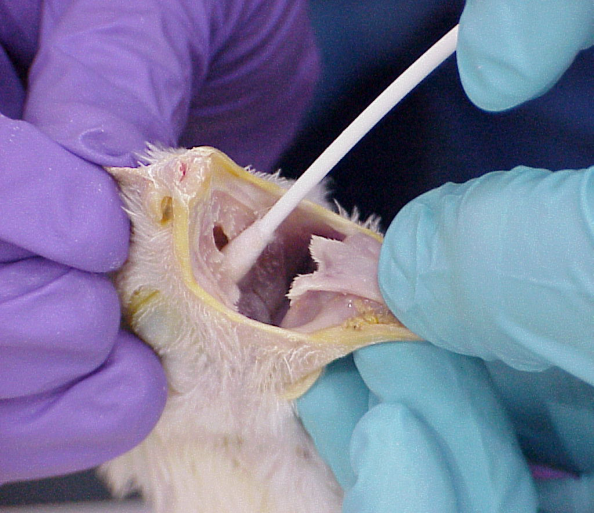 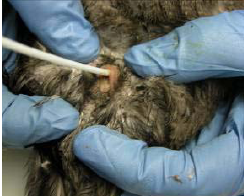 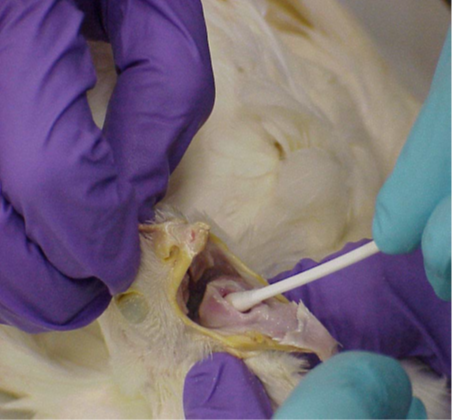 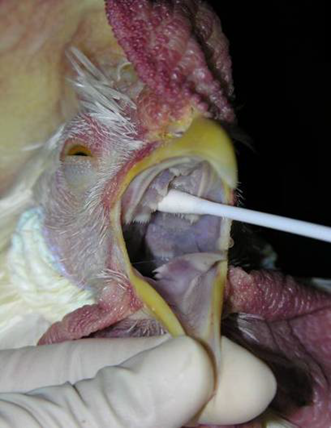 Ek-1ND AKTİF SURVEY PROGRAMI ÖRNEKLEM LİSTESİEk-2ND AKTİF SURVEY BİLGİ FORMU (2015)Temel KabullerGüven Sınırı (%)99Temel KabullerBeklenen Prevalans (%)50Temel KabullerHata Payı '+/-' (%)5Temel KabullerPopulasyon BüyüklüğüInfinitSonuçÖrnek Büyüklüğü (Basit Tesadüfi Örneklemede)663Temel KabulÖrnek Büyüklüğü (Rastgele Örneklemede)663Temel KabulHer bir Birincil Örnekleme Biriminden alınacak İkincil Örnekleme Birimi sayısı20Temel KabulHomojenlik Oranı0,2SonuçDizayn etkisi (D)4,8SonuçSeçilecek Birincil Örnekleme Birimi Sayısı 160SonuçSeçilecek İkincil Örnekleme Birimi Sayısı3200KODİLİLÇE/İŞL. TİPİKÖY / İŞL. NOKT-1ADANAKOZANAKKAYAKT-2ADANAKARAİSALIEMELCİKKT-3ADIYAMANGERGERKÖKLÜCEKT-4ADIYAMANSAMSATYARIMBAĞKT-5AFYONKARAHİSARSANDIKLIEMİRHİSARKT-6AĞRIMERKEZASLANGAZİKT-7AKSARAYMERKEZKOYAKKT-8AMASYATAŞOVAGÜRSUTT-1ANKARATİCARİ YUMURTA İŞL.6KT-9ANKARAÇAMLIDEREMÜSELLİMKT-10ANTALYAALANYAUZUNÖZKT-11ANTALYAKAŞÜZÜMLÜKT-12ARTVİNARDANUÇFERHATLIKT-13AYDINÇİNEHALLAÇLARKT-14AYDINGERMENCİKKIZILCAGEDİKTT-2AYDIN  TİCARİ ETLİK İŞL.33TT-3AYDIN  TİCARİ ETLİK İŞL.34TT-4BALIKESIRTİCARİ DAMIZLIK İŞL. 15KT-15BALIKESİRGÖNENEKŞİDEREKT-16BALIKESİRİVRİNDİPELİTÖRENKT-17BARTINMERKEZŞİRİNKÖYKT-18BATMANBEŞİRİYENİPINARKT-19BİTLİSMERKEZAKÇALIKT-20BOLUMERKEZBERKKT-21BOLUMERKEZBOZARMUTKT-22BOLUGÖYNÜKKOZCAĞIZTT-5BOLU       TİCARİ DAMIZLIK İŞL. 38TT-6BOLU       TİCARİ ETLİK İŞL.62TT-7BOLU       TİCARİ ETLİK İŞL.80TT-8BOLU       TİCARİ ETLİK İŞL.2321TT-9BOLU       TİCARİ ETLİK İŞL.2351TT-10BOLU       TİCARİ ETLİK İŞL.2451TT-11BOLU       TİCARİ ETLİK İŞL.2690KT-23BURDURYEŞİLOVAKARAKÖYTT-12BURSATİCARİ DAMIZLIK İŞL. 34KT-24BURSABÜYÜKORHANBAYINDIRKT-25BURSAMUDANYAÇEKRİCEKT-26BURSAİNEGÖLSÜLEKT-27BURSAKESTELŞÜKRANİYETT-13ÇANAKKALETİCARİ ETLİK İŞL.2TT-14CANAKKALETİCARİ ETLİK İŞL.31KT-28ÇANAKKALEYENİCEGÜNDOĞDUKT-29ÇANAKKALEYENİCEKORUKÖYKT-30ÇANAKKALEBİGAÖRTÜLÜCEKT-31ÇANKIRIYAPRAKLIYENİCETT-15ÇORUMTİCARİ YUMURTA İŞL.82KT-32ÇORUMKARGIDEREKÖYKT-33ÇORUMBOĞAZKALEGÖLPINARLARKT-34ÇORUMUĞURLUDAĞRESULOĞLUKT-35ÇORUMSUNGURLUTUĞLUTT-16DENIZLITİCARİ ETLİK İŞL.11KT-36DENİZLİBULDANBÖLMEKAYAKT-37DENİZLİBEKİLLİYEŞİLOBAKT-38DİYARBAKIRKULPAKÇESİRKT-39DİYARBAKIRBİSMİLERLERKT-40DİYARBAKIRBİSMİLKARAYİĞİTKT-41DÜZCEYIĞILCAYAYLATEPEKT-42EDİRNEMERİÇRAHMANCAKT-43ELAZIĞMADENKARATOPKT-44ELAZIĞSİVRİCEMULLAALİKT-45ERZİNCANİLİÇBAĞIŞTAŞKT-46ERZİNCANMERKEZKARADİĞİNKT-47ERZİNCANMERKEZMECİDİYEKT-48ERZURUMNARMANBAŞKALEKT-49ESKİŞEHİRSİVRİHİSARMÜLKKÖYKT-50GÜMÜŞHANEMERKEZBALLICAKT-51HATAYYAYLADAĞIMERKEZKT-52HATAYSAMANDAĞTEKEBAŞIKT-53IĞDIRTUZLUCASÜRMELİKT-54ISPARTAEĞİRDİRSORKUNCAKTT-17İZMİRTİCARİ ETLİK İŞL.95TT-18İZMİRTİCARİ ETLİK İŞL.175TT-19İZMİRTİCARİ ETLİK İŞL.264KT-55İZMİRÖDEMİŞDEMİRDEREKT-56İZMİRTİREESKİOBAKT-57İZMİRKINIKMUSACALIKT-58İZMİRMENEMENYANIKKÖYKT-59KAHRAMANMARAŞTÜRKOĞLUAVŞARLIKT-60KAHRAMANMARAŞPAZARCIKEĞLENKT-61KARABÜKSAFRANBOLUPELİTÖRENKT-62KARAMANMERKEZÖZDEMİRKT-63KARSSARIKAMIŞHAMAMLIKT-64KASTAMONUTOSYADEDEMKT-65KASTAMONUÇATALZEYTİNKIZILCAKAYAKT-66KASTAMONUCİDEMENÜKKT-67KASTAMONUİHSANGAZİOBRUKKT-68KAYSERİYAHYALIİLYASLIKT-69KAYSERİSARIOĞLANYAHYALIKT-70KİLİSMUSABEYLİBALIKLITT-20KOCAELİTİCARİ ETLİK İŞL.110TT-21KONYATİCARİ YUMURTA İŞL15TT-22KONYATİCARİ YUMURTA İŞL75KT-71KONYAÇUMRADİNLENDİKKT-72KONYAYUNAKKUZÖRENKT-73KONYABEYŞEHİRŞAMLARKT-74KÜTAHYADOMANİÇBÖÇENKT-75KÜTAHYASİMAVİMRANLARKT-76KÜTAHYADOMANİÇTIRAZKT-77MALATYAMERKEZDÜZYOLKT-78MALATYADARENDEKÖLÜKLERTT-23MANİSATİCARİ ETLİK İŞL.19TT-24MANİSATİCARİ ETLİK İŞL.248KT-79MANİSASARIGÖLBEYHARMANIKT-80MANİSAALAŞEHİRGİRELLİKT-81MANİSASELENDİKARASELENDİKT-82MANİSATURGUTLUSİNİRLİKT-83MARDİNKIZILTEPEBEŞİKKT-84MARDİNNUSAYBİNGİRMELİTT-25MERSİNTİCARİ ETLİK İŞL.77TT-26MERSİNTİCARİ ETLİK İŞL.426TT-27MERSİNTİCARİ ETLİK İŞL.619TT-28MERSİNTİCARİ ETLİK İŞL.627TT-29MERSİNTİCARİ ETLİK İŞL.746TT-30MERSİNTİCARİ ETLİK İŞL.780KT-85MERSİNTARSUSARIKLIKT-86MERSİNGÜLNARSİPAHİLİKT-87MUŞMERKEZTABANLIKT-88NEVŞEHİRAVANOSAKTEPEKT-89ORDUPERŞEMBEÇAMARASIKT-90ORDUGÖLKÖYKARAHASANKT-91OSMANİYEDÜZİÇİALİBOZLUKT-92OSMANİYEMERKEZDEREOBASIKT-93RİZEKALKANDEREKAYABAŞIKT-94RİZEÇAYELİMUSADAĞIKT-95RİZEGÜNEYSUORTAKÖYKT-96RİZEPAZARYÜCEHİSARTT-32SAKARYATİCARİ ETLİK İŞL.286TT-33SAKARYATİCARİ ETLİK İŞL.690TT-34SAKARYATİCARİ ETLİK İŞL.926KT-97SAKARYAKOCAALİÇOBANSAYVANTKT-98SAKARYAKAYNARCAKÜÇÜKKIŞLAKT-99SAKARYAAKYAZIYAĞCILARKT-100SAMSUNVEZİRKÖPRÜAKÖRENKT-101SAMSUNTERMEBAĞSARAYKT-102SAMSUNVEZİRKÖPRÜDURUÇAYKT-103SAMSUNKAVAKTALIŞMANKT-104SİİRTŞİRVANİNCEKAYAKT-105SİİRTKURTALANKONAKPINARKT-106SİNOPMERKEZAKBAŞKT-107SİNOPBOYABATCURKUŞLARKT-108SİNOPMERKEZDEMİRCİKT-109SİNOPDURAĞANOLUKBAŞIKT-110SİNOPGERZESORKUNKT-111SİVASKANGALAKÇAKALEKT-112SİVASZARAÇAYLIKT-113SİVASŞARKIŞLAHÜYÜKKÖYKT-114SİVASYILDIZELİKALINKT-115SİVASKANGALKIRKPINARKT-116SİVASYILDIZELİKONAKÖZÜTT-31ŞANLIURFATİCARİ YUMURTA İŞL1KT-117ŞANLIURFAMERKEZALTINBAŞAKKT-118ŞANLIURFAAKÇAKALEDİBEKKT-119ŞANLIURFAAKÇAKALETATLICAKT-120ŞIRNAKSİLOPİBUĞDAYLIKT-121TOKATPAZARÇİFTLİKKÖYKT-122TOKATZİLEKIRLARKT-123TOKATZİLEYÜNLÜTT-35UŞAKTİCARİ ETLİK İŞL.33TT-36UŞAKTİCARİ ETLİK İŞL.150KT-124UŞAKMERKEZORTABAĞKT-125VANMERKEZÇALIMLIKT-126VANBAŞKALEERKONAĞIKT-127YALOVAÇINARCIKMERKEZKT-128YOZGATYERKÖYGÜNDOĞDUKT-129YOZGATSARIKAYAKARAELLİKT-130YOZGATSORGUNKÜÇÜKKÖHNETT-37ZONGULDAKTİCARİ ETLİK İŞL.210KT-131ZONGULDAKGÖKÇEBEYKARAPINARKT-132ZONGULDAKGÖKÇEBEYNAMAZGAHFormu Dolduran Adı Soyadı İlÜnvanıİlçeTarihKöyAçıklamaKODÖrnek GrubuKöy TavukçuluğuEtlik Tic İş.Yumurtacı Tic. İşl.Damızlık Tic. İşl.Damızlık Tic. İşl.DiğerÖrnek Sıra NoSahibinin Adı SoyadıSahibinin Adı SoyadıSıvap TipiTracheal                    KloakalSıvap TipiTracheal                    KloakalSıvap TipiTracheal                    KloakalSıvap TipiTracheal                    Kloakal1234567891011121314151617181920